Surname and forename (as in the passport)
 ………………………………………………………………………………………………………………………………………………………………………………………..	Exact address of permanent stay (street, street number, flat number, zip code, province, city/village, state)...............................................................................................................................................................................................................Passport Series/No. 
………………………………………………………………………………………………………………………………………………………….................................... Parents’ names and their mobiles…………………………………………………………………………………………………………………………………..............................................................Email address…………………………………………………………………………………………………………………………………………………………………...........................Date/place of birth……………………………………………………………………………………………………………………………………………………….......................................Faculty …………………………………………………………………………………………………………………………………………………………………………..................     Field of studies
………………………………………………………………………………………………………………………………………………………………..............................Year of studies
………………………………………………………………………………………………………………………………………………………………..............................I hereby apply for accommodation in a Hall of Residence for the academic year 2019/2020.I hereby declare that I have read the Regulations of the Student Dormitory and agree to abide by the rules set therein.Processing of my personal data is in line with the regulations and fulfills the conditions referred to in Article 6 item 1 letter c and Article 9 item 2 letter g of the Regulation of the European Parliament and the Council (EU) 2016/679.Date: ...............................................	 Student’s signature: ………………………………………………………...	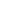 (to fill in by the University staff)Decision: accommodation in a hall of residence granted/not granted  	Date: ……………………………………….	Signature: …………………………………………………………………………...